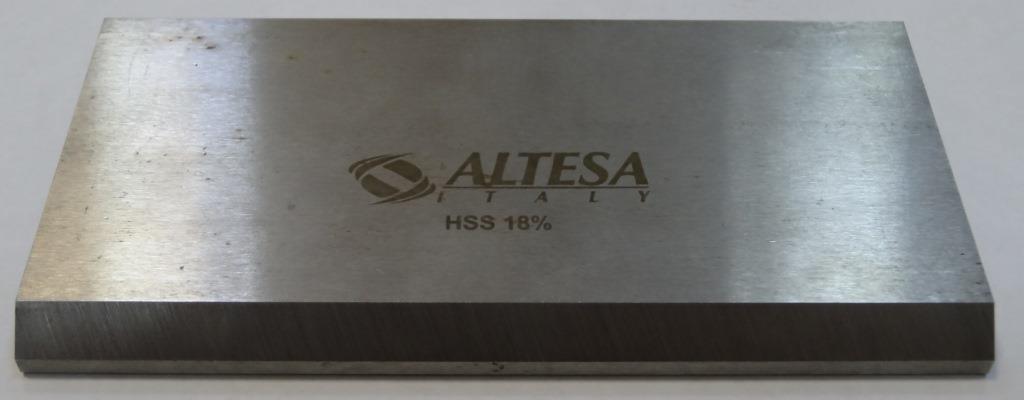 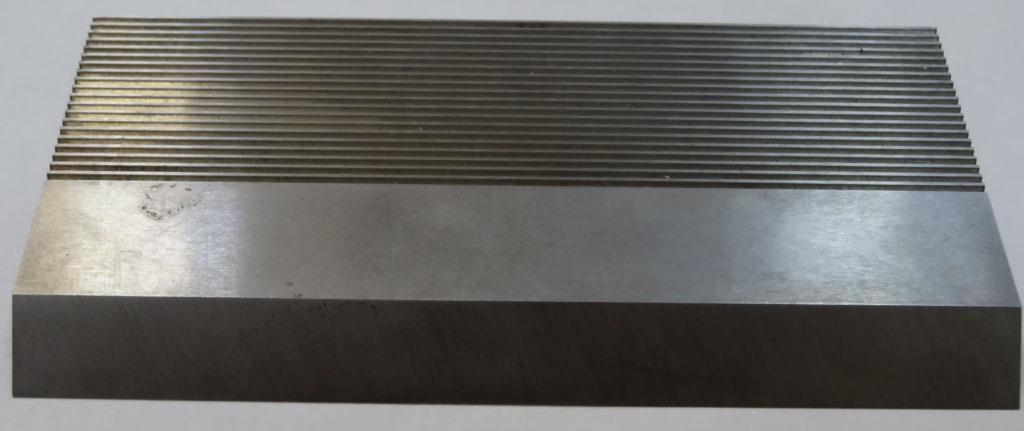 Код из 1САртикулНаименоваие/ Бренд/ПоставщикТехнические характеристикиГабаритыД*Ш*В,ммМасса,грМатериалМесто установки/НазначениеF0065535CLT411.100.60Бланкета для профилирования HSS 18% 100*60*3100*60*3300металлЧетырехстронние станки -Ножевые головы  F0065535CLT411.100.60100*60*3300металлЧетырехстронние станки -Ножевые головы  F0065535CLT411.100.60100*60*3300металлЧетырехстронние станки -Ножевые головы  